《茶文化与茶艺》教学设计板书设计茶文化的来源历史                                    启蒙阶段（三国前）                            形成阶段（唐代） 一、茶文化的历史发展       繁荣阶段（宋代）                                    普及阶段（明清）                                      唐前茶饮       唐代茶饮                                      宋代茶饮二、不同阶段的饮茶方式       元代茶饮                                                            明清茶饮                                      现代茶饮不同饮茶方式对现代人发展的影响 教学流程与时间分配课题内容课题内容课题内容课题内容茶文化的来源历史茶文化的来源历史茶文化的来源历史授课类型授课类型授课类型授课类型授课类型理论课授课章节授课章节授课章节授课章节第一章第一、二节第一章第一、二节课程性质专业通识课专业通识课专业通识课专业通识课专业通识课专业通识课授课时间授课时间授课时间授课时间90分钟90分钟授课对象茶艺与茶叶营销大一学生茶艺与茶叶营销大一学生茶艺与茶叶营销大一学生茶艺与茶叶营销大一学生茶艺与茶叶营销大一学生茶艺与茶叶营销大一学生学情分析学情分析学情分析学情分析《茶文化与茶艺》是针对茶艺与茶叶营销专业学生第二学期开设的课程，随着茶文化在茶产业中发挥着越来越重要的作用。“茶为国饮“得到了社会的广泛认同，也为茶文化产业提供了巨大的发展潜力和就业机遇。于此同时，对大学生而言，在自我与优美传统茶文化的相互拥抱中，感悟生命的伟大，能够树立正确的世界观、人生观，价值观。《茶文化与茶艺》是针对茶艺与茶叶营销专业学生第二学期开设的课程，随着茶文化在茶产业中发挥着越来越重要的作用。“茶为国饮“得到了社会的广泛认同，也为茶文化产业提供了巨大的发展潜力和就业机遇。于此同时，对大学生而言，在自我与优美传统茶文化的相互拥抱中，感悟生命的伟大，能够树立正确的世界观、人生观，价值观。《茶文化与茶艺》是针对茶艺与茶叶营销专业学生第二学期开设的课程，随着茶文化在茶产业中发挥着越来越重要的作用。“茶为国饮“得到了社会的广泛认同，也为茶文化产业提供了巨大的发展潜力和就业机遇。于此同时，对大学生而言，在自我与优美传统茶文化的相互拥抱中，感悟生命的伟大，能够树立正确的世界观、人生观，价值观。《茶文化与茶艺》是针对茶艺与茶叶营销专业学生第二学期开设的课程，随着茶文化在茶产业中发挥着越来越重要的作用。“茶为国饮“得到了社会的广泛认同，也为茶文化产业提供了巨大的发展潜力和就业机遇。于此同时，对大学生而言，在自我与优美传统茶文化的相互拥抱中，感悟生命的伟大，能够树立正确的世界观、人生观，价值观。《茶文化与茶艺》是针对茶艺与茶叶营销专业学生第二学期开设的课程，随着茶文化在茶产业中发挥着越来越重要的作用。“茶为国饮“得到了社会的广泛认同，也为茶文化产业提供了巨大的发展潜力和就业机遇。于此同时，对大学生而言，在自我与优美传统茶文化的相互拥抱中，感悟生命的伟大，能够树立正确的世界观、人生观，价值观。《茶文化与茶艺》是针对茶艺与茶叶营销专业学生第二学期开设的课程，随着茶文化在茶产业中发挥着越来越重要的作用。“茶为国饮“得到了社会的广泛认同，也为茶文化产业提供了巨大的发展潜力和就业机遇。于此同时，对大学生而言，在自我与优美传统茶文化的相互拥抱中，感悟生命的伟大，能够树立正确的世界观、人生观，价值观。《茶文化与茶艺》是针对茶艺与茶叶营销专业学生第二学期开设的课程，随着茶文化在茶产业中发挥着越来越重要的作用。“茶为国饮“得到了社会的广泛认同，也为茶文化产业提供了巨大的发展潜力和就业机遇。于此同时，对大学生而言，在自我与优美传统茶文化的相互拥抱中，感悟生命的伟大，能够树立正确的世界观、人生观，价值观。《茶文化与茶艺》是针对茶艺与茶叶营销专业学生第二学期开设的课程，随着茶文化在茶产业中发挥着越来越重要的作用。“茶为国饮“得到了社会的广泛认同，也为茶文化产业提供了巨大的发展潜力和就业机遇。于此同时，对大学生而言，在自我与优美传统茶文化的相互拥抱中，感悟生命的伟大，能够树立正确的世界观、人生观，价值观。《茶文化与茶艺》是针对茶艺与茶叶营销专业学生第二学期开设的课程，随着茶文化在茶产业中发挥着越来越重要的作用。“茶为国饮“得到了社会的广泛认同，也为茶文化产业提供了巨大的发展潜力和就业机遇。于此同时，对大学生而言，在自我与优美传统茶文化的相互拥抱中，感悟生命的伟大，能够树立正确的世界观、人生观，价值观。教材分析教材分析教材分析教材分析北京大学出版社出版的《茶文化与茶艺》中的茶文化与茶艺的内容，让学生由认知、过程、情感与价值观中实现普遍性目标、行为目标，让学生获得“一边做一边学”的能力。北京大学出版社出版的《茶文化与茶艺》中的茶文化与茶艺的内容，让学生由认知、过程、情感与价值观中实现普遍性目标、行为目标，让学生获得“一边做一边学”的能力。北京大学出版社出版的《茶文化与茶艺》中的茶文化与茶艺的内容，让学生由认知、过程、情感与价值观中实现普遍性目标、行为目标，让学生获得“一边做一边学”的能力。北京大学出版社出版的《茶文化与茶艺》中的茶文化与茶艺的内容，让学生由认知、过程、情感与价值观中实现普遍性目标、行为目标，让学生获得“一边做一边学”的能力。北京大学出版社出版的《茶文化与茶艺》中的茶文化与茶艺的内容，让学生由认知、过程、情感与价值观中实现普遍性目标、行为目标，让学生获得“一边做一边学”的能力。北京大学出版社出版的《茶文化与茶艺》中的茶文化与茶艺的内容，让学生由认知、过程、情感与价值观中实现普遍性目标、行为目标，让学生获得“一边做一边学”的能力。北京大学出版社出版的《茶文化与茶艺》中的茶文化与茶艺的内容，让学生由认知、过程、情感与价值观中实现普遍性目标、行为目标，让学生获得“一边做一边学”的能力。北京大学出版社出版的《茶文化与茶艺》中的茶文化与茶艺的内容，让学生由认知、过程、情感与价值观中实现普遍性目标、行为目标，让学生获得“一边做一边学”的能力。北京大学出版社出版的《茶文化与茶艺》中的茶文化与茶艺的内容，让学生由认知、过程、情感与价值观中实现普遍性目标、行为目标，让学生获得“一边做一边学”的能力。教学目标教学目标教学目标教学目标【知识层面】茶文化的历史起源（1）茶树的起源    （2）中国茶文化发展简史历史上的饮茶阶段    （1）饮茶方法的演变    （2）饮茶对现代人发展的影响【能力层面】    1. 学生能通过学习了解中国茶文化的历史脉络，才能更好地思考茶文化在当今社会的影响，启发学生把传统文化以及现代文化更好结合在一起的能力。【认知层面】学生能熟悉中国主要的几个朝代的茶文化发展学生能够自主判断不同时期人们的饮茶方式有什么区别。【知识层面】茶文化的历史起源（1）茶树的起源    （2）中国茶文化发展简史历史上的饮茶阶段    （1）饮茶方法的演变    （2）饮茶对现代人发展的影响【能力层面】    1. 学生能通过学习了解中国茶文化的历史脉络，才能更好地思考茶文化在当今社会的影响，启发学生把传统文化以及现代文化更好结合在一起的能力。【认知层面】学生能熟悉中国主要的几个朝代的茶文化发展学生能够自主判断不同时期人们的饮茶方式有什么区别。【知识层面】茶文化的历史起源（1）茶树的起源    （2）中国茶文化发展简史历史上的饮茶阶段    （1）饮茶方法的演变    （2）饮茶对现代人发展的影响【能力层面】    1. 学生能通过学习了解中国茶文化的历史脉络，才能更好地思考茶文化在当今社会的影响，启发学生把传统文化以及现代文化更好结合在一起的能力。【认知层面】学生能熟悉中国主要的几个朝代的茶文化发展学生能够自主判断不同时期人们的饮茶方式有什么区别。【知识层面】茶文化的历史起源（1）茶树的起源    （2）中国茶文化发展简史历史上的饮茶阶段    （1）饮茶方法的演变    （2）饮茶对现代人发展的影响【能力层面】    1. 学生能通过学习了解中国茶文化的历史脉络，才能更好地思考茶文化在当今社会的影响，启发学生把传统文化以及现代文化更好结合在一起的能力。【认知层面】学生能熟悉中国主要的几个朝代的茶文化发展学生能够自主判断不同时期人们的饮茶方式有什么区别。【知识层面】茶文化的历史起源（1）茶树的起源    （2）中国茶文化发展简史历史上的饮茶阶段    （1）饮茶方法的演变    （2）饮茶对现代人发展的影响【能力层面】    1. 学生能通过学习了解中国茶文化的历史脉络，才能更好地思考茶文化在当今社会的影响，启发学生把传统文化以及现代文化更好结合在一起的能力。【认知层面】学生能熟悉中国主要的几个朝代的茶文化发展学生能够自主判断不同时期人们的饮茶方式有什么区别。【知识层面】茶文化的历史起源（1）茶树的起源    （2）中国茶文化发展简史历史上的饮茶阶段    （1）饮茶方法的演变    （2）饮茶对现代人发展的影响【能力层面】    1. 学生能通过学习了解中国茶文化的历史脉络，才能更好地思考茶文化在当今社会的影响，启发学生把传统文化以及现代文化更好结合在一起的能力。【认知层面】学生能熟悉中国主要的几个朝代的茶文化发展学生能够自主判断不同时期人们的饮茶方式有什么区别。【知识层面】茶文化的历史起源（1）茶树的起源    （2）中国茶文化发展简史历史上的饮茶阶段    （1）饮茶方法的演变    （2）饮茶对现代人发展的影响【能力层面】    1. 学生能通过学习了解中国茶文化的历史脉络，才能更好地思考茶文化在当今社会的影响，启发学生把传统文化以及现代文化更好结合在一起的能力。【认知层面】学生能熟悉中国主要的几个朝代的茶文化发展学生能够自主判断不同时期人们的饮茶方式有什么区别。【知识层面】茶文化的历史起源（1）茶树的起源    （2）中国茶文化发展简史历史上的饮茶阶段    （1）饮茶方法的演变    （2）饮茶对现代人发展的影响【能力层面】    1. 学生能通过学习了解中国茶文化的历史脉络，才能更好地思考茶文化在当今社会的影响，启发学生把传统文化以及现代文化更好结合在一起的能力。【认知层面】学生能熟悉中国主要的几个朝代的茶文化发展学生能够自主判断不同时期人们的饮茶方式有什么区别。【知识层面】茶文化的历史起源（1）茶树的起源    （2）中国茶文化发展简史历史上的饮茶阶段    （1）饮茶方法的演变    （2）饮茶对现代人发展的影响【能力层面】    1. 学生能通过学习了解中国茶文化的历史脉络，才能更好地思考茶文化在当今社会的影响，启发学生把传统文化以及现代文化更好结合在一起的能力。【认知层面】学生能熟悉中国主要的几个朝代的茶文化发展学生能够自主判断不同时期人们的饮茶方式有什么区别。教学策略分析教学策略分析教学策略分析教学策略分析采用线上线下自主学习、小组合作式学习、情景模拟学习【线上线下自主学习】通过线上平台的学习，学生可以获得更广阔的眼界，对自己所学的知识抱着疑问的态度，带着问号去探究学问。【小组合作式学习】1.在课堂上注重引导学生在新知识点上提出疑问，难点讲解时，启发学生思考，互动，让学生真正参与到课堂教学中，实现师生、生生交流。【情景模拟学习】1.在课堂上，通过一些不同朝代的茶具来让学生辨别不同朝代饮茶方式的区别在哪里。让学生加深印象，增加课程趣味。采用线上线下自主学习、小组合作式学习、情景模拟学习【线上线下自主学习】通过线上平台的学习，学生可以获得更广阔的眼界，对自己所学的知识抱着疑问的态度，带着问号去探究学问。【小组合作式学习】1.在课堂上注重引导学生在新知识点上提出疑问，难点讲解时，启发学生思考，互动，让学生真正参与到课堂教学中，实现师生、生生交流。【情景模拟学习】1.在课堂上，通过一些不同朝代的茶具来让学生辨别不同朝代饮茶方式的区别在哪里。让学生加深印象，增加课程趣味。采用线上线下自主学习、小组合作式学习、情景模拟学习【线上线下自主学习】通过线上平台的学习，学生可以获得更广阔的眼界，对自己所学的知识抱着疑问的态度，带着问号去探究学问。【小组合作式学习】1.在课堂上注重引导学生在新知识点上提出疑问，难点讲解时，启发学生思考，互动，让学生真正参与到课堂教学中，实现师生、生生交流。【情景模拟学习】1.在课堂上，通过一些不同朝代的茶具来让学生辨别不同朝代饮茶方式的区别在哪里。让学生加深印象，增加课程趣味。采用线上线下自主学习、小组合作式学习、情景模拟学习【线上线下自主学习】通过线上平台的学习，学生可以获得更广阔的眼界，对自己所学的知识抱着疑问的态度，带着问号去探究学问。【小组合作式学习】1.在课堂上注重引导学生在新知识点上提出疑问，难点讲解时，启发学生思考，互动，让学生真正参与到课堂教学中，实现师生、生生交流。【情景模拟学习】1.在课堂上，通过一些不同朝代的茶具来让学生辨别不同朝代饮茶方式的区别在哪里。让学生加深印象，增加课程趣味。采用线上线下自主学习、小组合作式学习、情景模拟学习【线上线下自主学习】通过线上平台的学习，学生可以获得更广阔的眼界，对自己所学的知识抱着疑问的态度，带着问号去探究学问。【小组合作式学习】1.在课堂上注重引导学生在新知识点上提出疑问，难点讲解时，启发学生思考，互动，让学生真正参与到课堂教学中，实现师生、生生交流。【情景模拟学习】1.在课堂上，通过一些不同朝代的茶具来让学生辨别不同朝代饮茶方式的区别在哪里。让学生加深印象，增加课程趣味。采用线上线下自主学习、小组合作式学习、情景模拟学习【线上线下自主学习】通过线上平台的学习，学生可以获得更广阔的眼界，对自己所学的知识抱着疑问的态度，带着问号去探究学问。【小组合作式学习】1.在课堂上注重引导学生在新知识点上提出疑问，难点讲解时，启发学生思考，互动，让学生真正参与到课堂教学中，实现师生、生生交流。【情景模拟学习】1.在课堂上，通过一些不同朝代的茶具来让学生辨别不同朝代饮茶方式的区别在哪里。让学生加深印象，增加课程趣味。采用线上线下自主学习、小组合作式学习、情景模拟学习【线上线下自主学习】通过线上平台的学习，学生可以获得更广阔的眼界，对自己所学的知识抱着疑问的态度，带着问号去探究学问。【小组合作式学习】1.在课堂上注重引导学生在新知识点上提出疑问，难点讲解时，启发学生思考，互动，让学生真正参与到课堂教学中，实现师生、生生交流。【情景模拟学习】1.在课堂上，通过一些不同朝代的茶具来让学生辨别不同朝代饮茶方式的区别在哪里。让学生加深印象，增加课程趣味。采用线上线下自主学习、小组合作式学习、情景模拟学习【线上线下自主学习】通过线上平台的学习，学生可以获得更广阔的眼界，对自己所学的知识抱着疑问的态度，带着问号去探究学问。【小组合作式学习】1.在课堂上注重引导学生在新知识点上提出疑问，难点讲解时，启发学生思考，互动，让学生真正参与到课堂教学中，实现师生、生生交流。【情景模拟学习】1.在课堂上，通过一些不同朝代的茶具来让学生辨别不同朝代饮茶方式的区别在哪里。让学生加深印象，增加课程趣味。采用线上线下自主学习、小组合作式学习、情景模拟学习【线上线下自主学习】通过线上平台的学习，学生可以获得更广阔的眼界，对自己所学的知识抱着疑问的态度，带着问号去探究学问。【小组合作式学习】1.在课堂上注重引导学生在新知识点上提出疑问，难点讲解时，启发学生思考，互动，让学生真正参与到课堂教学中，实现师生、生生交流。【情景模拟学习】1.在课堂上，通过一些不同朝代的茶具来让学生辨别不同朝代饮茶方式的区别在哪里。让学生加深印象，增加课程趣味。教学手段教学手段教学手段教学手段注重多媒体教学与传统板书的结合1.在黑板上形成框架图，让学生能够清晰地把握整体思想以及逻辑关系。2.上课过程中用多媒体幻灯片演示，插入图片、视频等内容，力求吸引学生注意力，使学生能够形象生动地获取知识。促进师生之间的交流。3.通过让学生看到，摸到茶具，激发学生参与课堂的兴趣，从而更直观理解和运用所学知识。注重多媒体教学与传统板书的结合1.在黑板上形成框架图，让学生能够清晰地把握整体思想以及逻辑关系。2.上课过程中用多媒体幻灯片演示，插入图片、视频等内容，力求吸引学生注意力，使学生能够形象生动地获取知识。促进师生之间的交流。3.通过让学生看到，摸到茶具，激发学生参与课堂的兴趣，从而更直观理解和运用所学知识。注重多媒体教学与传统板书的结合1.在黑板上形成框架图，让学生能够清晰地把握整体思想以及逻辑关系。2.上课过程中用多媒体幻灯片演示，插入图片、视频等内容，力求吸引学生注意力，使学生能够形象生动地获取知识。促进师生之间的交流。3.通过让学生看到，摸到茶具，激发学生参与课堂的兴趣，从而更直观理解和运用所学知识。注重多媒体教学与传统板书的结合1.在黑板上形成框架图，让学生能够清晰地把握整体思想以及逻辑关系。2.上课过程中用多媒体幻灯片演示，插入图片、视频等内容，力求吸引学生注意力，使学生能够形象生动地获取知识。促进师生之间的交流。3.通过让学生看到，摸到茶具，激发学生参与课堂的兴趣，从而更直观理解和运用所学知识。注重多媒体教学与传统板书的结合1.在黑板上形成框架图，让学生能够清晰地把握整体思想以及逻辑关系。2.上课过程中用多媒体幻灯片演示，插入图片、视频等内容，力求吸引学生注意力，使学生能够形象生动地获取知识。促进师生之间的交流。3.通过让学生看到，摸到茶具，激发学生参与课堂的兴趣，从而更直观理解和运用所学知识。注重多媒体教学与传统板书的结合1.在黑板上形成框架图，让学生能够清晰地把握整体思想以及逻辑关系。2.上课过程中用多媒体幻灯片演示，插入图片、视频等内容，力求吸引学生注意力，使学生能够形象生动地获取知识。促进师生之间的交流。3.通过让学生看到，摸到茶具，激发学生参与课堂的兴趣，从而更直观理解和运用所学知识。注重多媒体教学与传统板书的结合1.在黑板上形成框架图，让学生能够清晰地把握整体思想以及逻辑关系。2.上课过程中用多媒体幻灯片演示，插入图片、视频等内容，力求吸引学生注意力，使学生能够形象生动地获取知识。促进师生之间的交流。3.通过让学生看到，摸到茶具，激发学生参与课堂的兴趣，从而更直观理解和运用所学知识。注重多媒体教学与传统板书的结合1.在黑板上形成框架图，让学生能够清晰地把握整体思想以及逻辑关系。2.上课过程中用多媒体幻灯片演示，插入图片、视频等内容，力求吸引学生注意力，使学生能够形象生动地获取知识。促进师生之间的交流。3.通过让学生看到，摸到茶具，激发学生参与课堂的兴趣，从而更直观理解和运用所学知识。注重多媒体教学与传统板书的结合1.在黑板上形成框架图，让学生能够清晰地把握整体思想以及逻辑关系。2.上课过程中用多媒体幻灯片演示，插入图片、视频等内容，力求吸引学生注意力，使学生能够形象生动地获取知识。促进师生之间的交流。3.通过让学生看到，摸到茶具，激发学生参与课堂的兴趣，从而更直观理解和运用所学知识。教学重点教学重点教学重点教学重点熟悉中国茶文化的历史、饮茶阶段等相关知识熟悉中国茶文化的历史、饮茶阶段等相关知识熟悉中国茶文化的历史、饮茶阶段等相关知识熟悉中国茶文化的历史、饮茶阶段等相关知识熟悉中国茶文化的历史、饮茶阶段等相关知识熟悉中国茶文化的历史、饮茶阶段等相关知识熟悉中国茶文化的历史、饮茶阶段等相关知识熟悉中国茶文化的历史、饮茶阶段等相关知识熟悉中国茶文化的历史、饮茶阶段等相关知识教学难点教学难点教学难点教学难点学生要掌握不同阶段饮茶方法的演变以及对饮茶对现代人发展的影响。学生要掌握不同阶段饮茶方法的演变以及对饮茶对现代人发展的影响。学生要掌握不同阶段饮茶方法的演变以及对饮茶对现代人发展的影响。学生要掌握不同阶段饮茶方法的演变以及对饮茶对现代人发展的影响。学生要掌握不同阶段饮茶方法的演变以及对饮茶对现代人发展的影响。学生要掌握不同阶段饮茶方法的演变以及对饮茶对现代人发展的影响。学生要掌握不同阶段饮茶方法的演变以及对饮茶对现代人发展的影响。学生要掌握不同阶段饮茶方法的演变以及对饮茶对现代人发展的影响。学生要掌握不同阶段饮茶方法的演变以及对饮茶对现代人发展的影响。学习方法学习方法学习方法学习方法讨论式、分组实践讨论式、分组实践讨论式、分组实践讨论式、分组实践讨论式、分组实践讨论式、分组实践讨论式、分组实践讨论式、分组实践讨论式、分组实践教具准备及教学环境分析教具准备及教学环境分析教具准备及教学环境分析教具准备及教学环境分析课件、粉笔、激光笔、黑板课件、粉笔、激光笔、黑板课件、粉笔、激光笔、黑板课件、粉笔、激光笔、黑板课件、粉笔、激光笔、黑板课件、粉笔、激光笔、黑板课件、粉笔、激光笔、黑板课件、粉笔、激光笔、黑板课件、粉笔、激光笔、黑板教学过程教学过程教学过程教学过程教学过程教学过程教学过程教学过程教学过程教学过程教学过程教学过程教学过程环节、时长环节、时长环节、时长环节、时长环节、时长教师活动教师活动教师活动学生活动学生活动设计意图及预测效果设计意图及预测效果设计意图及预测效果教学准备教学准备教学准备教学准备教学准备1、学生通过雨课堂提前预习以及阅读了解老师给的相关资料茶的相关视频《茶的起源》《中国式雅致生活-茶》唐代饮茶法1、学生通过雨课堂提前预习以及阅读了解老师给的相关资料茶的相关视频《茶的起源》《中国式雅致生活-茶》唐代饮茶法1、学生通过雨课堂提前预习以及阅读了解老师给的相关资料茶的相关视频《茶的起源》《中国式雅致生活-茶》唐代饮茶法提前预习观看视频提前预习观看视频激发学生的学习兴趣激发学生的学习兴趣激发学生的学习兴趣课程导入课程导入新课导入（5分钟）新课导入（5分钟）新课导入（5分钟）一、导入新课：拿出一片茶树的叶子展示 教师提问：大家好奇这片叶子是怎么来的吗？二、展示本节课的授课思路：1.茶文化的历史发展2.不同阶段的饮茶方式3.不同饮茶方式对现代人发展的影响 三、指出本节重点与难点重点：总结不同时期饮茶文化特征难点：了解茶文化的核心内涵一、导入新课：拿出一片茶树的叶子展示 教师提问：大家好奇这片叶子是怎么来的吗？二、展示本节课的授课思路：1.茶文化的历史发展2.不同阶段的饮茶方式3.不同饮茶方式对现代人发展的影响 三、指出本节重点与难点重点：总结不同时期饮茶文化特征难点：了解茶文化的核心内涵一、导入新课：拿出一片茶树的叶子展示 教师提问：大家好奇这片叶子是怎么来的吗？二、展示本节课的授课思路：1.茶文化的历史发展2.不同阶段的饮茶方式3.不同饮茶方式对现代人发展的影响 三、指出本节重点与难点重点：总结不同时期饮茶文化特征难点：了解茶文化的核心内涵提出问题设疑导入引起学生的好奇心提出问题设疑导入引起学生的好奇心采用直观演示法导入，让学生通过观察获得感性认识，同时切入本课内容，达到预热课堂效果，提高学生积极性采用直观演示法导入，让学生通过观察获得感性认识，同时切入本课内容，达到预热课堂效果，提高学生积极性采用直观演示法导入，让学生通过观察获得感性认识，同时切入本课内容，达到预热课堂效果，提高学生积极性课程主体课程主体课程主体1、茶文化的历史发展（40分钟）1、茶文化的历史发展（40分钟）（1）、图片展示（8分钟）     让学生通过图片发现茶起源的地方在中国。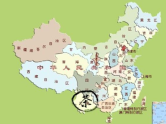 引出新的问题：为什么说茶是起源于中国呢？经学生讨论以及发问后总结出4个依据（在PP展示）表明中国是茶的发源地。知识梳理：1.中国是世界上最早确立“茶”字字形、字音、字义的国家。2.中国有世界上最古老、保存最多的茶文物和茶的典籍，有世界上第一本茶书。3.中国的西南地区，主要是云南、贵州和四川地区，既是世界上最早发现、利用和栽培茶树的地方，又是世界上最早发现野生茶树和现存茶树最集中的地方。4.茶树的分布、地质的变迁、气候的变化等大量资料，也证实中国是茶树原产地。（2）、通过上一个知识点的整理，引出既然中国是茶的发源地，那它是从什么时候开始，在不同是时代它有着怎样的发展呢？(27分钟)     结合历史，让学生主动思考互相讨论。教师开始引导学生从茶的启蒙阶段到形成阶段到繁荣阶段到普及阶段（1）、图片展示（8分钟）     让学生通过图片发现茶起源的地方在中国。引出新的问题：为什么说茶是起源于中国呢？经学生讨论以及发问后总结出4个依据（在PP展示）表明中国是茶的发源地。知识梳理：1.中国是世界上最早确立“茶”字字形、字音、字义的国家。2.中国有世界上最古老、保存最多的茶文物和茶的典籍，有世界上第一本茶书。3.中国的西南地区，主要是云南、贵州和四川地区，既是世界上最早发现、利用和栽培茶树的地方，又是世界上最早发现野生茶树和现存茶树最集中的地方。4.茶树的分布、地质的变迁、气候的变化等大量资料，也证实中国是茶树原产地。（2）、通过上一个知识点的整理，引出既然中国是茶的发源地，那它是从什么时候开始，在不同是时代它有着怎样的发展呢？(27分钟)     结合历史，让学生主动思考互相讨论。教师开始引导学生从茶的启蒙阶段到形成阶段到繁荣阶段到普及阶段（1）、图片展示（8分钟）     让学生通过图片发现茶起源的地方在中国。引出新的问题：为什么说茶是起源于中国呢？经学生讨论以及发问后总结出4个依据（在PP展示）表明中国是茶的发源地。知识梳理：1.中国是世界上最早确立“茶”字字形、字音、字义的国家。2.中国有世界上最古老、保存最多的茶文物和茶的典籍，有世界上第一本茶书。3.中国的西南地区，主要是云南、贵州和四川地区，既是世界上最早发现、利用和栽培茶树的地方，又是世界上最早发现野生茶树和现存茶树最集中的地方。4.茶树的分布、地质的变迁、气候的变化等大量资料，也证实中国是茶树原产地。（2）、通过上一个知识点的整理，引出既然中国是茶的发源地，那它是从什么时候开始，在不同是时代它有着怎样的发展呢？(27分钟)     结合历史，让学生主动思考互相讨论。教师开始引导学生从茶的启蒙阶段到形成阶段到繁荣阶段到普及阶段讨论学习新知识点全班参与讨论学习，并积极向教师提问学生结合自己的历史知识，然后讨论各个朝代的社会经济发展，猜想茶最开始是出现在那个时代讨论学习新知识点全班参与讨论学习，并积极向教师提问学生结合自己的历史知识，然后讨论各个朝代的社会经济发展，猜想茶最开始是出现在那个时代引发学生的相互讨论学生通过自己自身积累的知识联想，主动完成并达成普遍性目标引发学生的相互讨论学生通过自己自身积累的知识联想，主动完成并达成普遍性目标引发学生的相互讨论学生通过自己自身积累的知识联想，主动完成并达成普遍性目标课程主体课程主体课程主体1、茶文化的历史发展（40分钟）1、茶文化的历史发展（40分钟）A.启蒙阶段：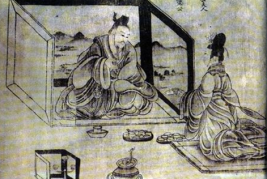 知识梳理：a.三国以前的茶文化启蒙三国以前，茶以物质形式出现而渗透至其他人文科学而形成茶文化。b.晋代、南北朝茶文化萌芽魏晋南北朝时期，饮茶之风传播到长江中下游，茶叶已成为日常饮料，宴会、待客、祭祀都用它。B.形成阶段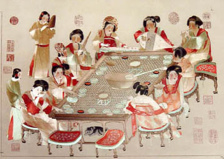 知识梳理：a.唐代茶文化的形成原因①社会鼎盛是唐代饮茶盛行的主要原因②茶税及贡茶出现③《茶经》的出现，是唐代茶文化形成的标志④与茶相关的文学作品丰富⑤茶叶及饮茶方式外传 b.茶经的集大成者“陆羽”c.茶经包含的内容C.繁荣阶段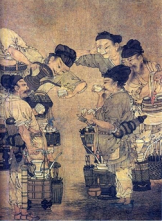 知识梳理：a.宋代茶文化的兴盛原因①皇宫及上层社会饮茶盛行②专业品茶社团的出现③下层社会茶文化生机勃勃A.启蒙阶段：知识梳理：a.三国以前的茶文化启蒙三国以前，茶以物质形式出现而渗透至其他人文科学而形成茶文化。b.晋代、南北朝茶文化萌芽魏晋南北朝时期，饮茶之风传播到长江中下游，茶叶已成为日常饮料，宴会、待客、祭祀都用它。B.形成阶段知识梳理：a.唐代茶文化的形成原因①社会鼎盛是唐代饮茶盛行的主要原因②茶税及贡茶出现③《茶经》的出现，是唐代茶文化形成的标志④与茶相关的文学作品丰富⑤茶叶及饮茶方式外传 b.茶经的集大成者“陆羽”c.茶经包含的内容C.繁荣阶段知识梳理：a.宋代茶文化的兴盛原因①皇宫及上层社会饮茶盛行②专业品茶社团的出现③下层社会茶文化生机勃勃A.启蒙阶段：知识梳理：a.三国以前的茶文化启蒙三国以前，茶以物质形式出现而渗透至其他人文科学而形成茶文化。b.晋代、南北朝茶文化萌芽魏晋南北朝时期，饮茶之风传播到长江中下游，茶叶已成为日常饮料，宴会、待客、祭祀都用它。B.形成阶段知识梳理：a.唐代茶文化的形成原因①社会鼎盛是唐代饮茶盛行的主要原因②茶税及贡茶出现③《茶经》的出现，是唐代茶文化形成的标志④与茶相关的文学作品丰富⑤茶叶及饮茶方式外传 b.茶经的集大成者“陆羽”c.茶经包含的内容C.繁荣阶段知识梳理：a.宋代茶文化的兴盛原因①皇宫及上层社会饮茶盛行②专业品茶社团的出现③下层社会茶文化生机勃勃通过晋代·顾恺之《列女传 仁智图卷》找出启蒙阶段通过唐 · 佚名氏 《宫乐图》分析 唐代的经济、分析政治、文化等各种原因如何使得茶文化渐渐形成通过晋代·顾恺之《列女传 仁智图卷》找出启蒙阶段通过唐 · 佚名氏 《宫乐图》分析 唐代的经济、分析政治、文化等各种原因如何使得茶文化渐渐形成能够让学生通过图片直观去发现，去思考不同朝代如何能成为茶文化的某个阶段，激发学生学习的兴趣，引导他们主动思考能够让学生通过图片直观去发现，去思考不同朝代如何能成为茶文化的某个阶段，激发学生学习的兴趣，引导他们主动思考能够让学生通过图片直观去发现，去思考不同朝代如何能成为茶文化的某个阶段，激发学生学习的兴趣，引导他们主动思考课程主体课程主体课程主体1、茶文化的历史发展（40分钟）1、茶文化的历史发展（40分钟）④都市里的茶馆文化非常发达⑤茶文化在文化艺术方面成就突出⑥文人们将琴棋书画都融进茶事之中⑦宋代 “斗茶”盛行D.普及阶段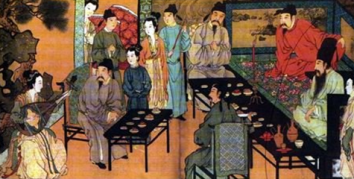 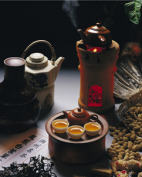 知识梳理：a.明、清茶文化的普及①明代“废团改散”促进了茶及茶文化的发展 ②明清中国茶文化主流由文士茶转向民间 ③“工夫茶艺”的完善④明清茶画、茶著丰富 ⑤采茶戏的出现，是明清茶文化史上的一个重大成就 ④都市里的茶馆文化非常发达⑤茶文化在文化艺术方面成就突出⑥文人们将琴棋书画都融进茶事之中⑦宋代 “斗茶”盛行D.普及阶段知识梳理：a.明、清茶文化的普及①明代“废团改散”促进了茶及茶文化的发展 ②明清中国茶文化主流由文士茶转向民间 ③“工夫茶艺”的完善④明清茶画、茶著丰富 ⑤采茶戏的出现，是明清茶文化史上的一个重大成就 ④都市里的茶馆文化非常发达⑤茶文化在文化艺术方面成就突出⑥文人们将琴棋书画都融进茶事之中⑦宋代 “斗茶”盛行D.普及阶段知识梳理：a.明、清茶文化的普及①明代“废团改散”促进了茶及茶文化的发展 ②明清中国茶文化主流由文士茶转向民间 ③“工夫茶艺”的完善④明清茶画、茶著丰富 ⑤采茶戏的出现，是明清茶文化史上的一个重大成就 通过宋代：《斗茶图》观察找出促进宋代茶文化兴盛的原因通过明 · 唐寅《仿韩熙载夜宴图》局部以及工夫茶艺图去猜想为什么明清茶文化能得到普及通过宋代：《斗茶图》观察找出促进宋代茶文化兴盛的原因通过明 · 唐寅《仿韩熙载夜宴图》局部以及工夫茶艺图去猜想为什么明清茶文化能得到普及课程主体课程主体课程主体1、茶文化的历史发展（40分钟）1、茶文化的历史发展（40分钟）（3）、总结归纳不同朝代茶文化的发展（5分钟）    通过回顾刚刚的学习，让学生总结影响茶文化的发展主要可以从哪几方面去思考（经济、政治、文化等）（3）、总结归纳不同朝代茶文化的发展（5分钟）    通过回顾刚刚的学习，让学生总结影响茶文化的发展主要可以从哪几方面去思考（经济、政治、文化等）（3）、总结归纳不同朝代茶文化的发展（5分钟）    通过回顾刚刚的学习，让学生总结影响茶文化的发展主要可以从哪几方面去思考（经济、政治、文化等）通过思考，教师提出问题启发学生主动思考产生影响的方向通过思考，教师提出问题启发学生主动思考产生影响的方向通过总结，掌握归纳总结大方向的思考点，然后再去根据每个朝代的实际去进行分析，促动学生发散性思维，让学生从被动的位置转为主动通过总结，掌握归纳总结大方向的思考点，然后再去根据每个朝代的实际去进行分析，促动学生发散性思维，让学生从被动的位置转为主动通过总结，掌握归纳总结大方向的思考点，然后再去根据每个朝代的实际去进行分析，促动学生发散性思维，让学生从被动的位置转为主动课程主体课程主体课程主体2、不同阶段的饮茶方式（45分钟）2、不同阶段的饮茶方式（45分钟）（1）、导入新知识点：通过观看相关视频《中国式雅致生活-茶》唐代饮茶法（5分钟）提出疑问：大家认为视频中的饮茶方式跟我们现在有什么区别呢？（1）、导入新知识点：通过观看相关视频《中国式雅致生活-茶》唐代饮茶法（5分钟）提出疑问：大家认为视频中的饮茶方式跟我们现在有什么区别呢？（1）、导入新知识点：通过观看相关视频《中国式雅致生活-茶》唐代饮茶法（5分钟）提出疑问：大家认为视频中的饮茶方式跟我们现在有什么区别呢？学生通过视频，对比现实生活饮茶的区别学生通过视频，对比现实生活饮茶的区别通过这个引导学习，引出运用整节课的知识点，发散性地思索。增强学生自我思考的能力。通过这个引导学习，引出运用整节课的知识点，发散性地思索。增强学生自我思考的能力。通过这个引导学习，引出运用整节课的知识点，发散性地思索。增强学生自我思考的能力。课程主体课程主体课程主体2、不同阶段的饮茶方式（45分钟）2、不同阶段的饮茶方式（45分钟）（2）通过思考我们要深层去发掘不同阶段的饮茶方法的演变（30分钟）教师提问：导致这种演变的原因是什么？不同阶段具体的饮茶法是什么？教师抛出分析点：从历史来进行划分我们主要从唐前茶饮、唐代茶饮、宋代茶饮、元代茶饮、明清茶饮、现代茶饮进行分析a.唐前茶饮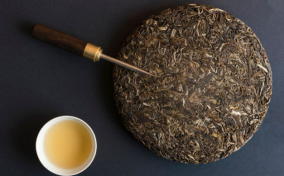 知识梳理：引出张揖在《广雅》中第一次出现茶叶的吃法：先炙烤饼茶，捣碾成末，放入碗中以沸汤冲泡，然后加佐料混煮羹饮。b.唐代茶饮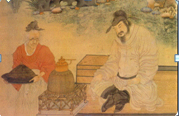 知识梳理：教师提问1：回想我们课堂最开始看的唐朝饮茶的视频，大家可以想到一些什么？（2）通过思考我们要深层去发掘不同阶段的饮茶方法的演变（30分钟）教师提问：导致这种演变的原因是什么？不同阶段具体的饮茶法是什么？教师抛出分析点：从历史来进行划分我们主要从唐前茶饮、唐代茶饮、宋代茶饮、元代茶饮、明清茶饮、现代茶饮进行分析a.唐前茶饮知识梳理：引出张揖在《广雅》中第一次出现茶叶的吃法：先炙烤饼茶，捣碾成末，放入碗中以沸汤冲泡，然后加佐料混煮羹饮。b.唐代茶饮知识梳理：教师提问1：回想我们课堂最开始看的唐朝饮茶的视频，大家可以想到一些什么？（2）通过思考我们要深层去发掘不同阶段的饮茶方法的演变（30分钟）教师提问：导致这种演变的原因是什么？不同阶段具体的饮茶法是什么？教师抛出分析点：从历史来进行划分我们主要从唐前茶饮、唐代茶饮、宋代茶饮、元代茶饮、明清茶饮、现代茶饮进行分析a.唐前茶饮知识梳理：引出张揖在《广雅》中第一次出现茶叶的吃法：先炙烤饼茶，捣碾成末，放入碗中以沸汤冲泡，然后加佐料混煮羹饮。b.唐代茶饮知识梳理：教师提问1：回想我们课堂最开始看的唐朝饮茶的视频，大家可以想到一些什么？通过历史记载文字，让学生找出在唐前已经出现了混煮羹饮让学生陷入回忆，产生疑问通过历史记载文字，让学生找出在唐前已经出现了混煮羹饮让学生陷入回忆，产生疑问能够让学生通过图片、历史记载直观去发现，去思考不同朝代的茶饮方式是怎么样的，激发学生学习的兴趣，引导他们主动思考这个过程可以勾起学生的好奇心，促进学习兴趣能够让学生通过图片、历史记载直观去发现，去思考不同朝代的茶饮方式是怎么样的，激发学生学习的兴趣，引导他们主动思考这个过程可以勾起学生的好奇心，促进学习兴趣能够让学生通过图片、历史记载直观去发现，去思考不同朝代的茶饮方式是怎么样的，激发学生学习的兴趣，引导他们主动思考这个过程可以勾起学生的好奇心，促进学习兴趣课程主体课程主体课程主体2、不同阶段的饮茶方式（45分钟）2、不同阶段的饮茶方式（45分钟）教师提问2：影响唐代饮茶的原因有哪些？历史基础政治经济基础社会风气开放、外交频繁佛教、道教的影响陆羽《茶经》教师提问3：那我们从视频中找出唐代是如何让饮茶的？（唐煎）煎茶要经过灸茶、碾茶、罗茶、煮水、煎茶、酌茶几个步骤。煎茶：当水至一沸时，即加入适量的盐调味；到第二沸时，先舀出一瓢水来，随即环激汤心，用竹筴在锅中围绕搅动，同时用茶则量取一定量地茶末，从漩涡中心投下，在用竹筴轻缓搅动，当茶汤出现“势若奔腾溅沫”时，将先前舀出的那瓢水倒进去，使锅内降温，停止沸腾，以孕育“沫饽”，也叫汤花。然后把锅从火上拿下来，放在“交床”上，随即开始分茶。在这部分的内容我们会再一次提到陆羽的《茶经》并学习其中的内容并引导他们课后主动去阅读c.宋代茶饮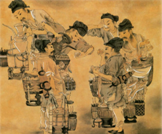 知识梳理：教师提问1：同学们还记得宋代的斗茶吗？从而引起他们思考宋代饮茶的原因？①茶馆兴盛②制茶工艺更加精细（龙凤茶、花茶）③宋徽宗《大观茶论》④斗茶教师提问2：影响唐代饮茶的原因有哪些？历史基础政治经济基础社会风气开放、外交频繁佛教、道教的影响陆羽《茶经》教师提问3：那我们从视频中找出唐代是如何让饮茶的？（唐煎）煎茶要经过灸茶、碾茶、罗茶、煮水、煎茶、酌茶几个步骤。煎茶：当水至一沸时，即加入适量的盐调味；到第二沸时，先舀出一瓢水来，随即环激汤心，用竹筴在锅中围绕搅动，同时用茶则量取一定量地茶末，从漩涡中心投下，在用竹筴轻缓搅动，当茶汤出现“势若奔腾溅沫”时，将先前舀出的那瓢水倒进去，使锅内降温，停止沸腾，以孕育“沫饽”，也叫汤花。然后把锅从火上拿下来，放在“交床”上，随即开始分茶。在这部分的内容我们会再一次提到陆羽的《茶经》并学习其中的内容并引导他们课后主动去阅读c.宋代茶饮知识梳理：教师提问1：同学们还记得宋代的斗茶吗？从而引起他们思考宋代饮茶的原因？①茶馆兴盛②制茶工艺更加精细（龙凤茶、花茶）③宋徽宗《大观茶论》④斗茶教师提问2：影响唐代饮茶的原因有哪些？历史基础政治经济基础社会风气开放、外交频繁佛教、道教的影响陆羽《茶经》教师提问3：那我们从视频中找出唐代是如何让饮茶的？（唐煎）煎茶要经过灸茶、碾茶、罗茶、煮水、煎茶、酌茶几个步骤。煎茶：当水至一沸时，即加入适量的盐调味；到第二沸时，先舀出一瓢水来，随即环激汤心，用竹筴在锅中围绕搅动，同时用茶则量取一定量地茶末，从漩涡中心投下，在用竹筴轻缓搅动，当茶汤出现“势若奔腾溅沫”时，将先前舀出的那瓢水倒进去，使锅内降温，停止沸腾，以孕育“沫饽”，也叫汤花。然后把锅从火上拿下来，放在“交床”上，随即开始分茶。在这部分的内容我们会再一次提到陆羽的《茶经》并学习其中的内容并引导他们课后主动去阅读c.宋代茶饮知识梳理：教师提问1：同学们还记得宋代的斗茶吗？从而引起他们思考宋代饮茶的原因？①茶馆兴盛②制茶工艺更加精细（龙凤茶、花茶）③宋徽宗《大观茶论》④斗茶让学生利用上一节课总结的方法，可以从哪些方向思考学生通过教师的描述学习茶经的主要内容，并在课后主动去阅读更详细的部分让学生去思考对比宋代点茶跟日本抹茶道会有怎样的联系呢学生进行小组讨论让学生利用上一节课总结的方法，可以从哪些方向思考学生通过教师的描述学习茶经的主要内容，并在课后主动去阅读更详细的部分让学生去思考对比宋代点茶跟日本抹茶道会有怎样的联系呢学生进行小组讨论这个问题可以引导学生用已经学习到的方法来学习心得知识，形成主动思考的观念让学生有对比的观念，主动去对比，形成主动去探索的能力让学生在前面知识的积累下，互相讨论，形成头脑风暴，探索出答案。这个问题可以引导学生用已经学习到的方法来学习心得知识，形成主动思考的观念让学生有对比的观念，主动去对比，形成主动去探索的能力让学生在前面知识的积累下，互相讨论，形成头脑风暴，探索出答案。这个问题可以引导学生用已经学习到的方法来学习心得知识，形成主动思考的观念让学生有对比的观念，主动去对比，形成主动去探索的能力让学生在前面知识的积累下，互相讨论，形成头脑风暴，探索出答案。教师提问2：那宋代点茶是怎么样的，有同学见过日本的抹茶道吗？①斗茶又称“茗战”，是一种始于晚唐、盛于宋元的，品评茶叶质量高低和比试茶艺高下的活动。②点茶要经过灸茶、碾茶、罗茶、候汤、燲(xié)盏、点茶六个步骤。     点茶第一步是调膏。调膏得掌握茶末与水的比例，一盏中茶末二钱，加以适量开水，调成极均匀的茶膏，要有胶质感。第二步，开始向茶盏注入煎好的沸水，一边煮水，一边用茶筅环回击拂。注水和击拂有缓急、轻重和落点的不同，要适时变化。D.元代茶饮元代时中国茶文化一个承上启下的时期，主要表现是什么？知识梳理：茶具简化泡茶以清饮为主e.明清茶饮教师提问1：明清这个阶段有哪些重要的原因影响了饮茶方式?知识梳理：沸水冲泡紫砂茶具投茶有序教师提问2：那明泡需要注意哪些知识点？知识梳理：泡茶要注意以下要领：一是火候，猛火急煮；二是选具，泡茶的壶杯以瓷器或紫砂为宜。茶壶主张小，“小则香气氤氲，大则易于散漫。”三是荡涤；四是烹点，明代茶人特重洗茶，在泡茶前先把茶放在茶洗里，用半沸之水清洗干净，以去除茶中浮沙等不洁之物。五是饮啜，细嫩绿茶一般冲泡3次。 f.现代茶饮知识梳理:沸水冲泡、清饮为主新形式：袋泡、罐装等（3）、饮茶对现代人发展的影响（7分钟）教师提问：同学们觉得饮茶对我们有什么影响吗？知识梳理：影响个人以及人生发展影响社区文明建设影响生活质量推进国际文化交流等教师提问2：那宋代点茶是怎么样的，有同学见过日本的抹茶道吗？①斗茶又称“茗战”，是一种始于晚唐、盛于宋元的，品评茶叶质量高低和比试茶艺高下的活动。②点茶要经过灸茶、碾茶、罗茶、候汤、燲(xié)盏、点茶六个步骤。     点茶第一步是调膏。调膏得掌握茶末与水的比例，一盏中茶末二钱，加以适量开水，调成极均匀的茶膏，要有胶质感。第二步，开始向茶盏注入煎好的沸水，一边煮水，一边用茶筅环回击拂。注水和击拂有缓急、轻重和落点的不同，要适时变化。D.元代茶饮元代时中国茶文化一个承上启下的时期，主要表现是什么？知识梳理：茶具简化泡茶以清饮为主e.明清茶饮教师提问1：明清这个阶段有哪些重要的原因影响了饮茶方式?知识梳理：沸水冲泡紫砂茶具投茶有序教师提问2：那明泡需要注意哪些知识点？知识梳理：泡茶要注意以下要领：一是火候，猛火急煮；二是选具，泡茶的壶杯以瓷器或紫砂为宜。茶壶主张小，“小则香气氤氲，大则易于散漫。”三是荡涤；四是烹点，明代茶人特重洗茶，在泡茶前先把茶放在茶洗里，用半沸之水清洗干净，以去除茶中浮沙等不洁之物。五是饮啜，细嫩绿茶一般冲泡3次。 f.现代茶饮知识梳理:沸水冲泡、清饮为主新形式：袋泡、罐装等（3）、饮茶对现代人发展的影响（7分钟）教师提问：同学们觉得饮茶对我们有什么影响吗？知识梳理：影响个人以及人生发展影响社区文明建设影响生活质量推进国际文化交流等教师提问2：那宋代点茶是怎么样的，有同学见过日本的抹茶道吗？①斗茶又称“茗战”，是一种始于晚唐、盛于宋元的，品评茶叶质量高低和比试茶艺高下的活动。②点茶要经过灸茶、碾茶、罗茶、候汤、燲(xié)盏、点茶六个步骤。     点茶第一步是调膏。调膏得掌握茶末与水的比例，一盏中茶末二钱，加以适量开水，调成极均匀的茶膏，要有胶质感。第二步，开始向茶盏注入煎好的沸水，一边煮水，一边用茶筅环回击拂。注水和击拂有缓急、轻重和落点的不同，要适时变化。D.元代茶饮元代时中国茶文化一个承上启下的时期，主要表现是什么？知识梳理：茶具简化泡茶以清饮为主e.明清茶饮教师提问1：明清这个阶段有哪些重要的原因影响了饮茶方式?知识梳理：沸水冲泡紫砂茶具投茶有序教师提问2：那明泡需要注意哪些知识点？知识梳理：泡茶要注意以下要领：一是火候，猛火急煮；二是选具，泡茶的壶杯以瓷器或紫砂为宜。茶壶主张小，“小则香气氤氲，大则易于散漫。”三是荡涤；四是烹点，明代茶人特重洗茶，在泡茶前先把茶放在茶洗里，用半沸之水清洗干净，以去除茶中浮沙等不洁之物。五是饮啜，细嫩绿茶一般冲泡3次。 f.现代茶饮知识梳理:沸水冲泡、清饮为主新形式：袋泡、罐装等（3）、饮茶对现代人发展的影响（7分钟）教师提问：同学们觉得饮茶对我们有什么影响吗？知识梳理：影响个人以及人生发展影响社区文明建设影响生活质量推进国际文化交流等教师提问2：那宋代点茶是怎么样的，有同学见过日本的抹茶道吗？①斗茶又称“茗战”，是一种始于晚唐、盛于宋元的，品评茶叶质量高低和比试茶艺高下的活动。②点茶要经过灸茶、碾茶、罗茶、候汤、燲(xié)盏、点茶六个步骤。     点茶第一步是调膏。调膏得掌握茶末与水的比例，一盏中茶末二钱，加以适量开水，调成极均匀的茶膏，要有胶质感。第二步，开始向茶盏注入煎好的沸水，一边煮水，一边用茶筅环回击拂。注水和击拂有缓急、轻重和落点的不同，要适时变化。D.元代茶饮元代时中国茶文化一个承上启下的时期，主要表现是什么？知识梳理：茶具简化泡茶以清饮为主e.明清茶饮教师提问1：明清这个阶段有哪些重要的原因影响了饮茶方式?知识梳理：沸水冲泡紫砂茶具投茶有序教师提问2：那明泡需要注意哪些知识点？知识梳理：泡茶要注意以下要领：一是火候，猛火急煮；二是选具，泡茶的壶杯以瓷器或紫砂为宜。茶壶主张小，“小则香气氤氲，大则易于散漫。”三是荡涤；四是烹点，明代茶人特重洗茶，在泡茶前先把茶放在茶洗里，用半沸之水清洗干净，以去除茶中浮沙等不洁之物。五是饮啜，细嫩绿茶一般冲泡3次。 f.现代茶饮知识梳理:沸水冲泡、清饮为主新形式：袋泡、罐装等（3）、饮茶对现代人发展的影响（7分钟）教师提问：同学们觉得饮茶对我们有什么影响吗？知识梳理：影响个人以及人生发展影响社区文明建设影响生活质量推进国际文化交流等让学生回想一下现在都是怎么饮茶的小组互相讨论，找出知识点联系实际生活，促进学生的兴趣让学生联系实际，说说自己身边能发现的影响，思想互相撞击，形成头脑风暴联系实际生活，促进学生的兴趣让学生联系实际，说说自己身边能发现的影响，思想互相撞击，形成头脑风暴联系实际生活，促进学生的兴趣让学生联系实际，说说自己身边能发现的影响，思想互相撞击，形成头脑风暴总结归纳（3分钟）总结归纳（3分钟）总结归纳（3分钟）总结归纳（3分钟）总结归纳（3分钟）通过回顾这节课的学习，让学生用树状图总结不同朝代的茶文化发展、饮茶方式通过回顾这节课的学习，让学生用树状图总结不同朝代的茶文化发展、饮茶方式通过回顾这节课的学习，让学生用树状图总结不同朝代的茶文化发展、饮茶方式通过回顾这节课的学习，让学生用树状图总结不同朝代的茶文化发展、饮茶方式学生开始自己动手总结学生开始自己动手总结促动学生主动学习，完成普遍性目标促动学生主动学习，完成普遍性目标课后评价课后评价课后评价课后评价课后评价1、掌握茶文化的历史发展2、通过掌握不同阶段的饮茶方式的知识能力，启发性思考不同饮茶方式对现代人发展的影响，从而深度去思考。最终完成表现性目标。1、掌握茶文化的历史发展2、通过掌握不同阶段的饮茶方式的知识能力，启发性思考不同饮茶方式对现代人发展的影响，从而深度去思考。最终完成表现性目标。1、掌握茶文化的历史发展2、通过掌握不同阶段的饮茶方式的知识能力，启发性思考不同饮茶方式对现代人发展的影响，从而深度去思考。最终完成表现性目标。1、掌握茶文化的历史发展2、通过掌握不同阶段的饮茶方式的知识能力，启发性思考不同饮茶方式对现代人发展的影响，从而深度去思考。最终完成表现性目标。1、掌握茶文化的历史发展2、通过掌握不同阶段的饮茶方式的知识能力，启发性思考不同饮茶方式对现代人发展的影响，从而深度去思考。最终完成表现性目标。1、掌握茶文化的历史发展2、通过掌握不同阶段的饮茶方式的知识能力，启发性思考不同饮茶方式对现代人发展的影响，从而深度去思考。最终完成表现性目标。1、掌握茶文化的历史发展2、通过掌握不同阶段的饮茶方式的知识能力，启发性思考不同饮茶方式对现代人发展的影响，从而深度去思考。最终完成表现性目标。1、掌握茶文化的历史发展2、通过掌握不同阶段的饮茶方式的知识能力，启发性思考不同饮茶方式对现代人发展的影响，从而深度去思考。最终完成表现性目标。教学反思教学反思教学反思教学反思教学反思本课须教师有很强的课堂控制能力，控制驱动学生去完成任务，在完成任务中学习领会知识点；控制学生在一定的时间范围内完成规定的任务；控制学生在表达时要围绕主题而展开。本课须教师有很强的课堂控制能力，控制驱动学生去完成任务，在完成任务中学习领会知识点；控制学生在一定的时间范围内完成规定的任务；控制学生在表达时要围绕主题而展开。本课须教师有很强的课堂控制能力，控制驱动学生去完成任务，在完成任务中学习领会知识点；控制学生在一定的时间范围内完成规定的任务；控制学生在表达时要围绕主题而展开。本课须教师有很强的课堂控制能力，控制驱动学生去完成任务，在完成任务中学习领会知识点；控制学生在一定的时间范围内完成规定的任务；控制学生在表达时要围绕主题而展开。本课须教师有很强的课堂控制能力，控制驱动学生去完成任务，在完成任务中学习领会知识点；控制学生在一定的时间范围内完成规定的任务；控制学生在表达时要围绕主题而展开。本课须教师有很强的课堂控制能力，控制驱动学生去完成任务，在完成任务中学习领会知识点；控制学生在一定的时间范围内完成规定的任务；控制学生在表达时要围绕主题而展开。本课须教师有很强的课堂控制能力，控制驱动学生去完成任务，在完成任务中学习领会知识点；控制学生在一定的时间范围内完成规定的任务；控制学生在表达时要围绕主题而展开。本课须教师有很强的课堂控制能力，控制驱动学生去完成任务，在完成任务中学习领会知识点；控制学生在一定的时间范围内完成规定的任务；控制学生在表达时要围绕主题而展开。课后作业课后作业课后作业课后作业课后作业每位同学结合对所学知识的理解，通过结合生活场景，在遇到实际情况下，拥有识别不同阶段的饮茶方式，并通过图片或文字进行记录，上传到雨课堂，进行课后讨论。每位同学结合对所学知识的理解，通过结合生活场景，在遇到实际情况下，拥有识别不同阶段的饮茶方式，并通过图片或文字进行记录，上传到雨课堂，进行课后讨论。每位同学结合对所学知识的理解，通过结合生活场景，在遇到实际情况下，拥有识别不同阶段的饮茶方式，并通过图片或文字进行记录，上传到雨课堂，进行课后讨论。每位同学结合对所学知识的理解，通过结合生活场景，在遇到实际情况下，拥有识别不同阶段的饮茶方式，并通过图片或文字进行记录，上传到雨课堂，进行课后讨论。每位同学结合对所学知识的理解，通过结合生活场景，在遇到实际情况下，拥有识别不同阶段的饮茶方式，并通过图片或文字进行记录，上传到雨课堂，进行课后讨论。每位同学结合对所学知识的理解，通过结合生活场景，在遇到实际情况下，拥有识别不同阶段的饮茶方式，并通过图片或文字进行记录，上传到雨课堂，进行课后讨论。每位同学结合对所学知识的理解，通过结合生活场景，在遇到实际情况下，拥有识别不同阶段的饮茶方式，并通过图片或文字进行记录，上传到雨课堂，进行课后讨论。每位同学结合对所学知识的理解，通过结合生活场景，在遇到实际情况下，拥有识别不同阶段的饮茶方式，并通过图片或文字进行记录，上传到雨课堂，进行课后讨论。